
                                 Province of the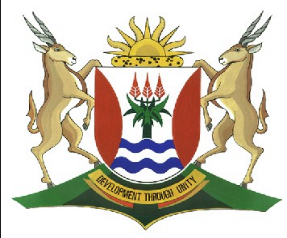 EASTERN CAPEEDUCATIONDIRECTORATE SENIOR CURRICULUM MANAGEMENT (SEN-FET)HOME SCHOOLING SELF-STUDY ANSWER SHEETSUBJECTECONOMICSGRADE12DATE22/04/2020TOPICMICROECONOMICS                     MARKS: 40TERM 1REVISIONTERM 2 CONTENTXQUESTION 1             MICROECONOMICS                                                               40 MARKS – 30 MINUTES                  			           QUESTION 1             MICROECONOMICS                                                               40 MARKS – 30 MINUTES                  			           QUESTION 1             MICROECONOMICS                                                               40 MARKS – 30 MINUTES                  			           1.1Answer the following questions.Answer the following questions.1.1.1Give any TWO examples of positive externalities.Education   Healthcare Skills training Job creation Infrastructure development   (Accept any other correct relevant response)                           (2x1)(2)1.1.2Why do people in rural areas sometimes pay higher prices for goods and services than those living in urban areas?                                                                          Most manufactured goods are produced in factories, which are situated in urban areas, the cost of transporting it to rural areas are included that will lead to higher prices / imperfect information / lack of competition / scarcity/insufficient facilities / lack of technologyAccept any relevant correct response                                  (1x2) (2)1.2DATA RESPONSEDATA RESPONSE1.2.1Identify any factor that can influence   the prices of goods and services for the monopoly.  Highest revenue level Demand for the product Accept any relevant correct response                                  (1)1.2.2At what price must the monopolist sell to obtain maximum revenue?50 (1)1.2.3What is the nature of the product of a typical monopolist?The monopolist is providing a unique product There is no close substitute for the product (2)1.2.4Which curves are required to determine how much profit the monopolist will make?The marginal cost (MC) and marginal revenue (MR)  average cost (AC) and average revenue (AR) curves  total cost (TC) and total revenue (TR).                                                            (2)1.2.5Why will you discourage the monopolist from increasing the price of the product drastically?                                                        The monopolist should not increase the price because:consumers will buy alternate products due to budget constraints the total revenue will decline because the demand will decrease loss of revenue could compromise the efficiency of the business operation it might lead to closing the operation due to loss in market share / income Accept any relevant correct response                                                                   (2x2)          (4)1.3DATA RESPONSEDATA RESPONSE1.3.1In the information above, who is more likely to use a CBA when making decisions?Government (1)1.3.2Identify ONE project in the data above that the government is considering for this community.A-Road / B-park / C-hospital / D-airport (1)1.3.3Give a reason why a CBA will NOT be of use to the mechanic in the cartoon.Cost-benefit analysis is applicable on large government projects on not on a one-man business A mechanic only considers private costs and private benefits CBA involves external benefits/costs. Accept any relevant correct response.(2)1.3.4According to the data above, which project would be best for the community?C / hospital (2)1.3.5Why do you think it is important to do a CBA when deciding about large projects?    It is important to do a CBA because:resources are scarce, therefore we must consider (evaluate) the cost and benefits of a project before allocating resources to a project it allows planners to work out if going ahead with the proposed project is a good decision it helps to bring greater objectivity to decision making it ensures that the project's benefits exceed the cost of implementing the project    Accept any relevant correct response.                         (2 x 2)                                                     (4)1.4Explain the nature of the product and market entry as characteristics of perfect competition.                                                                                                                 Explain the nature of the product and market entry as characteristics of perfect competition.                                                                                                                 Nature of the product All products are homogeneous/the same   The products are identical regarding appearance and quality   Customers in such a market consider one business's product to be as good as another's                                                                  (Max 4)                                                                                                       Market entry There are no barriers to entry that stop new businesses entering the market    There is complete freedom to entry and to exit the market    Sunk costs are low – money invested in a business that cannot be recovered if the business close down    Entry is not subjected to any kind of restriction in the form of legal, financial, technological or other barriers                                   Less capital is required to enter the market      (Accept any other correct relevant response)                                                                       (Max 4)         (Allocate a maximum of 4 marks for mere listing of facts/examples)   Nature of the product All products are homogeneous/the same   The products are identical regarding appearance and quality   Customers in such a market consider one business's product to be as good as another's                                                                  (Max 4)                                                                                                       Market entry There are no barriers to entry that stop new businesses entering the market    There is complete freedom to entry and to exit the market    Sunk costs are low – money invested in a business that cannot be recovered if the business close down    Entry is not subjected to any kind of restriction in the form of legal, financial, technological or other barriers                                   Less capital is required to enter the market      (Accept any other correct relevant response)                                                                       (Max 4)         (Allocate a maximum of 4 marks for mere listing of facts/examples)   (8)1.5How will a monopolistic competitor, like KFC, compete with other fast-food chicken outlets to increase its market share?How will a monopolistic competitor, like KFC, compete with other fast-food chicken outlets to increase its market share?The monopolistic competitor can increase its market share by competing on non-price factors    KFC might use unique spices (recipe) or new product lines (e.g. mealie pap) to offer a differentiated product    Using unique red/white packaging to promote KFC-branding   Aggressive advertising campaigns can be launched by focusing on the use of bill boards / sponsor ships like mini cricket    Extending shopping hours at more KFC branches, will be more convenient for customers in close vicinity to make use of their services (e.g. 24 hour service)    Providing more free deliveries within a certain range of the business will ensure an edge over other competition     The monopolistic competitor can increase its market share by competing on promotional specials based on price   (Accept any other correct relevant response)         (Allocate a maximum of 2 marks for mere listing of facts/examples)The monopolistic competitor can increase its market share by competing on non-price factors    KFC might use unique spices (recipe) or new product lines (e.g. mealie pap) to offer a differentiated product    Using unique red/white packaging to promote KFC-branding   Aggressive advertising campaigns can be launched by focusing on the use of bill boards / sponsor ships like mini cricket    Extending shopping hours at more KFC branches, will be more convenient for customers in close vicinity to make use of their services (e.g. 24 hour service)    Providing more free deliveries within a certain range of the business will ensure an edge over other competition     The monopolistic competitor can increase its market share by competing on promotional specials based on price   (Accept any other correct relevant response)         (Allocate a maximum of 2 marks for mere listing of facts/examples)(8)[40]